2.2. Работа с детьми и подростками с суицидальным поведением специалистов реабилитационного отделения ЧОЦСЗ Главная особенность работы реабилитационного отделения ЧОЦСЗ «Семья»  с детьми и подростками с суицидальными намерениями  заключается в том, что она ведется по конкретным параметрам:- с выраженной акцентуацией демонстративности (вербально и физически демонстрируют суицидальные намерения); - наличием в прошлом опыте  суицида близких родственников;- собственная попытка суицида под воздействием пережитой травмирующей ситуации; - выявленный суицидальный риск в ходе «рабочей» психолого-педагогической  диагностики  (опосредованное распознавание суицида). Как отмечает психолог отделения Миннулина А.В, те дети, которые демонстрируют (имитируют) суицидальные намерения (словесно и физически) в психологической диагностике не показывают реальную готовность и предрасположенность к суициду. Чаще это связано с личностными и возрастными особенностями подростков.Первичный психодиагностический комплекс в этом направлении в Центре был составлен психологом Абалмазовой С. Ф. в 2006 году. В него вошли следующие методики: «Дом-дерево-человек», «Несуществующее животное», Госпитальная шкала тревоги и депрессии (Zigmond A.S. и Snaith)  и методика М.В. Горской «Изучение склонности подростков к суицидальному поведению (СПСП). Диагностический комплекс апробировался до 2009 года.На основе анализа результатов психологической диагностики в работе специалистов  ЧОЦСЗ «Семья» (2008) была разработана программа первичной и вторичной профилактики суицидального поведения детей и подростков. В задачи программы входило: снижение уровня аутоагрессии и внутренней тревоги и напряженности; повышение самооценки; расширение картины мира  ролевого репертуара; оптимизация внутрисемейных отношений, развитие навыков эффективного взаимодействия. Впервые был разработан и утвержден на методическом совете цикл занятий с детьми и подростками «Я сам строю свою жизнь»,  тренинговое занятие «Умение контролировать свои эмоции» и «Тренинг коммуникативных навыков», состоящий из пяти занятий. При поступлении ребенка в стационарное отделение заполняется «Индивидуальная реабилитационная карта», которая является основным документом, в котором фиксируются результаты первичной и вторичной диагностики с целью наблюдения за динамикой реабилитационного процесса (Приложение 1. Форма 4).  С одной стороны, карта необходима  для написания рекомендаций родителям и специалистам УСЗН территории, планирования уточняющей диагностики, оказания помощи и поддержки семье  в постреабилитационный период. С другой стороны, в некоторых случаях по первичной психолого-педагогической диагностике определяется высокая степень суицидального риска, которая требует своевременной и глубокой психотерапевтической работы в отделении.Например, диагностический случай (с наличием в прошлом опыте  суицида близких родственников), когда возникла необходимость госпитализировать ребенка в начале заезда из  отделения в период обострения суицидальных намерений в психиатрическую больницу. Мальчик С.Н., 2002 г. рождения, находится под опекой родной бабушки, брат погиб во время суицида. Они вместе с ним в течение нескольких лет подвергались жестокому обращению со стороны сверстников и взрослых.  Первичные наблюдения при поступлении ребенка в отделение (социальный педагог) - замкнут, насторожен, старается не вступать в контакт.Психическое состояние ребенка на момент поступления (психолог)- отстраненность, сдержан в проявлении эмоций, немногословен.Ежедневные наблюдения (воспитатель). - неуверенный, настороженный, обидчивый, потерянный, слабо развиты гигиенические навыки.Результаты первичной социально-педагогической диагностики:- по социометрии  в группе получил статус «отверженного».Результаты первичной психологической диагностики:- высокий уровень личностной тревожности, коммуникативные навыки по типу ухода и избегания, фантастический выбор  жизни ограничивается реальностью, жизненные ценности не просматриваются, кроме доброй бабушки, деньги, смотреть телевизор, гулять, не рассуждает, умозаключения не может объяснить. Имеются в  поведении страхи, вербальная агрессия, наблюдается заниженная самооценка, низкая активность, негативный фон в самочувствии и настроении. По результатам первичной  диагностики методом наблюдения и  психодиагностического метода был проведен психолого-педагогический консилиум с целью разработки индивидуальной реабилитационной программы.Суицидальные намерения С.Н. отслеживаются в рисуночной терапии по методу Сильвера (Рис. 1).Символика изображения в процессе психодиагностики отражает особенности самопрезентации больше на сознательном уровне, чем на бессознательном выражая свою проблему. Рисунки несут печать значимого на С.Н. события - суицида брата.  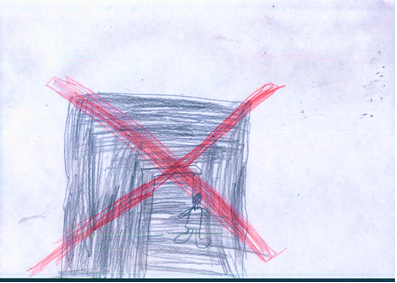  Рис. 1.   Мальчик с суицидальным поведением (на первой сессии)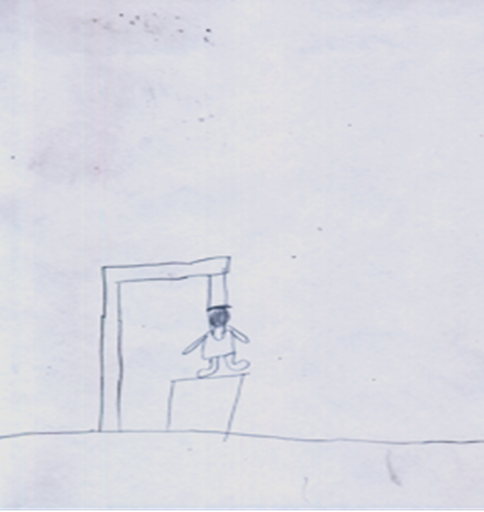 Рис. 2.  Мальчик с суицидальным поведением (на первой сессии)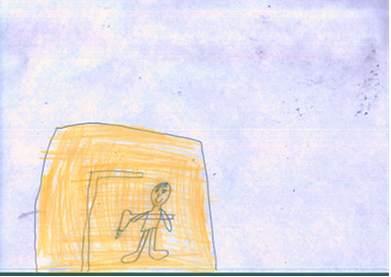 Рис. 3.  Мальчик с суицидальным поведением (на второй сессии)Диагностика суицидального риска осуществляется в стационарном реабилитационном отделении среди  детей и подростков в цикле занятий по духовно-нравственному воспитанию «Ладья». Цикл занятий проводится психологами центра совместно с иереем Георгием (Артаньян), настоятелем Храма иконы Божией Матери «Печерская» п. Шигаево и Свято-Троицкого храма  д. Долгодеревенское в городе Челябинске. Название одной  из тем в цикле занятий «Жизнь и смерть». Основная идея, заложенная в содержании занятия, заключается в том, что конечность жизни придает ей осмысленность, заставляет человека двигаться вперед, развиваться и совершенствоваться. Это – ответственность самого человека. Но для того, чтобы использовать время своей жизни максимально эффективно, нужно ценить ее и заботиться о ее сохранении. Цель занятия:  формирование представлений о смерти тела и бессмертии души, работа со страхом смерти, создание условий для обращения к социально-значимым целям своего существования, формирование отрицательного отношения к легализованным формам прекращения жизни (аборту, последствиям саморазрушающего поведения). В занятие включена группа упражнений: «Черный юмор». Цель упражнения: нормализация страха смерти, вентиляция чувств, связанных со смертью;  дискуссия-обсуждение притч. Цель: формирование представления о смертности тела и бессмертии души; «Эпитафия». Цель: актуализация процесса постановки социально-значимых жизненных целей; «Суд». Цель: формирование негативного отношения к отдельным формам самостоятельно санкционированной смерти – аборту, саморазрушающему поведению. Психологи Центра отмечают, что в качестве потенциальных суцидентов на занятии выступают подростки, которые добровольно надевают маску «саботажника и выполняют  эту  роль на занятии. С ними и сложнее всего работать. Как правило, под маской скрывается действительно личность подростка, склонная к суицидальному поведению. С такими подростками, одновременно с диагностикой, быстрее всего идет и коррекция при работе священника (образ отца). Лазарев Д.А. отмечает, что у священника, ведущего беседу, как будто сделана «прививка» от сопротивления самосознания ребенка «саботажному» поведению. Упражнение «Эпитафия», по мнению психологов,  тяжелее всего выполняют благополучные подростки.Диагностический случай в опыте  проведении занятия психологом Абалмазовой С.Ф.   Девочка Р.Н.  15 лет. Четыре попытки суицида. На занятии «Жизнь и смерть»  в упражнении «Суд» девочка изъявила желания быть в группе «Дело о самоубийстве». Дети выбрали роли. С.П. – прокурор (16лет), И.З. – адвокат (13л),  О.Р. – судья (15 лет), Р.Н. взяла роль   «Дело». В ходе осуждения была оказана помощь в составлении речи для адвоката (И.З), т.к. она была не согласна с самоубийством по причине несчастной любви. Р.Н. в ходе развертывания игры вела себя демонстративно и настаивала, чтобы  обсуждался не поступок-дело, а человек, т.е.  судили конкретную ее личность.Судья. – Суд идет, прошу всех встать…. Слушается дело о несвершивсемся самоубийстве (зачитывается дело о несчастной любви).Слово предоставляется прокурору С.П. Прокурор. –  Обвинительная речь. «….Я обвиняю самоубийство. Даже несчастная любовь не дает право уничтожать себя. Значит, ты испугалась трудностей в любви, и ты не считаешься с родителями, которые родили тебя для счастья своего и твоего. Ты эгоистка – решила как легче тебе. Родители твои от горя могут заболеть и ……»Адвокат И.З. Оправдательная речь. « …… Ей было трудно, может быть это связано с беременностью? У нее не было средств для существования?....»Р.Н. Это право человека уйти из жизни или жить. Да я так делала».Присяжные (группа ребят). Ну и дура, а он будет жить, и не будет вспоминать тебя. У него будет красивая жена, дети, машина и все, что он захочет…» В обсуждение включается  Отец Евгений.  « Да в жизни бывают трудные ситуации, но самоубийство – тяжкий грех. Родители самоубийцы приходят в храм за утешением от горя, но им отказывают поставить свечку за упокой души. И тогда душа не находит покоя и в другом мире!».Присяжные. «А я еще знаю, что их не хоронят на кладбище со всеми, только за оградой, да и родственники стыдятся говорить вслух о них».Р.Н. начинает нервничать и переставлять стул.Включается психолог и продолжает игру со всеми участниками в следующем упражнении. Задание. Давайте заглянем в будущее ситуации Р.Н. Для этого разделим лист бумаги на две части и создадим портрет девушки-самоубийцы из-за несчастной любви (Табл. 6).Таблица 6Мотивация субъекта и объекта суицида в несчастной любвиР.Н. после составления и обобщения списка встает со стула  «Дело» и молча пересаживается к присяжным.Далее идет обсуждение о помощи  уже не Р.Н, а просто «Делу».О ценностях жизни продолжает говорить  Отец Евгений……………….В стационарное отделение Р.Н. возвращается спокойной, и «другой» во поведении и внутреннем состоянии.В зависимости от участников возрастной группы в дискуссии-обсуждении жизни и смерти психологами-тренерами Центра (С.Ф. Абалмазова, Н.С. Вардыга, В.В. Зиновьева, Д.А. Лазарев)  используется ряд притч, собранных и отредактированных специалистами  организационно-методического отдела, с целью формирования представления о смертности тела и бессмертии души в суждениях ребенка, таким образом, вытесняя вакуум  «смерти» - смыслом жизни. То есть работа с притчей является диагностикой смысложизненных ориентаций детей и подростков, выявляя: - незрелость, несформированность системы ценностей, создающие сознательный «вакуум»;- преобладание, доминирование абстрактных ценностей или наоборот прагматических, что одинаково может являться мотивом ситуативного суицида;- замыкание на какой то одной ценности,  и в этом случае конфликт невозможно чем либо компенсировать; кроме этого ввиду сверхзначимости ценности такой конфликт очень суицидален;- несоответствие целей и средств, терминальных и инструментальных ценностей.НАБОР ПРИТЧ, ИСПОЛЬЗУЕМЫХ ПРИ ПРОВЕДЕНИИ ЗАНЯТИЯ «Жизнь и смерть».1.	Притча «Дерево».Ехал путник и увидел, как мужчина около дома сажает маленькие веточки.- Зачем ты сажаешь их? - спросил путник. - Дерево вырастет и прикроет дом от зноя, - ответил мужчина. - Ведь ты уже умрешь, когда оно вырастет, - возразил путник.- Для нас деревья сажали наши деды, а я сажаю деревья для своих внуков, - ответил мужчина».	Обсуждаются вопросы:• О чем эта притча?• Для чего мужчина посадил дерево около дома?• Что остается от человека после его смерти?• В чем суть выражения «после нас остаются наши дела»?2. Притча «О жизни и смерти».… Когда-то… давным-давно… человек забрался на самую вершину Мира, и прокричал: «Господи, ну почему я всегда кого-то теряю… родных, близких, друзей? Почему нельзя сделать так, чтобы ты не отнимал их у меня? Почему нельзя взять хотя бы одного, и оставить нас дальше радоваться жизни? Я проклинаю тебя за это!» Услышал тут Бог человека и сказал: «Хорошо, я выполню твою просьбу. Но, только… кому умереть, ты должен решить сам!» Пришел человек домой, и думает… кого отдать Богу?! - Семью? Не для того она у меня, чтобы отдавать! - Себя? Не для того я семью заводил, чтобы умирать! - Друзья? Не для того они меня от смерти спасали, чтобы их предавать! -  Родных? Не для того мы делили хлеб, чтобы у них отнимать! И поднялся человек обратно на гору. И взмолился он:- Господи! Мне некого тебе отдать! Я не смог сделать выбор! Не смог! И ответил Бог: «Запомни! Всегда тяжело терять близких тебе людей! Но, поверь, решать… чью жизнь можно забрать - в сто раз тяжелее! По этому… в следующий раз… подумай… проклинать меня… или поблагодарить! Что я принял это решение  за тебя!Что есть человеческая жизнь? Подумайте, и скажите, чем измеряется  жизнь?В чьей власти человеческая жизнь? Как бы ты решил вопрос Кому умереть? и почему?3. Притча «О смерти».В бедной семье родилась девушка, получившая имя Алена. Она вышла замуж, но с ней обращались дурно в семье мужа, потому что она была из бедного дома. Когда же она родила сына, ей стали оказывать почёт. Но однажды мальчик умер. Она не встречалась со смертью, поэтому не подпускала людей, пытавших унести мальчика для сожжения. С мыслью:-  Я попрошу лекарство для моего сына. Она взяла его на руки и стала ходить из дома в дом, спрашивая: - Не знаете ли вы лекарства для моего сына?Тогда люди ей сказали: - Ты  с ума сошла, дочь? Ты ищешь лекарства для своего мёртвого сына.Она же говорила сама себе: - Конечно, я найду кого-нибудь, кто знает лекарство для моего сына.Тогда увидел её один умный человек. Он сказал ей:-  Я не знаю лекарства, но я знаю человека, который знает о нем.- Кто же знает о таком  лекарстве, милый господин?- Мастер  знает о нем. Пойди к нему и спроси у него! Пошла она к Мастеру, поклонилась ему и спросила:-  Знаешь ли ты лекарство для моего сына, господин?- Да, я знаю такое лекарство. - Что же я должна делать? -  Возьми щепотку горчичного семени из дома, в котором не умерли ни сын, ни дочь, ни кто-либо другой. Она сказала: -  Хорошо, господин!  Попрощалась с мастером, взяла своего мёртвого сына и пошла в город. У дверей первого дома попросила она горчичного семени, и когда ей дали, она спросила: - В этом доме ведь не умер ни сын, ни дочь, ни кто-нибудь другой прежде? - Что ты говоришь? Живых немного, а мёртвых много. Тогда она возвратила горчичное семя и пошла ходить по другим домам, но нигде не получила желаемого. Вечером она подумала:- Ах, это трудная работа. Я полагала, что только мой сын мёртв, но в целом городе умерших более, чем живых. Она оставила своего сына в лесу, пошла к Мастеру, поклонилась ему и стала рядом с ним. Мастер спросил её: - Получила ли ты горчичное семя? - Я не получила его, господин. В целом городе мёртвых больше, чем живых. Тогда Мастер сказал ей: - Ты думала, что только твой сын умер. Это вечный закон для всего живого. Царь смерти уносит, как быстрый поток в море гибели, всех живых существ ранее, чем удовлетворятся их желания. • Понравилась ли тебе притча? • Как ты понял, в чем ее смысл? • Найди основную мысль текста. • Кто открыл двери женщине? • Нашла ли она то, что искала? Почему? • Каков вечный закон для всего живого?4. Ведическая притча «О смерти»Крестьянин и его сын пахали вместе поле. Змея укусила юношу, и он умер. Отец не обратил внимания на смерть сына и продолжал работать. Мимо проходил иноземец и спросил:- Кто этот юноша?- Мой сын, - ответил крестьянин.- Что же ты не оплакиваешь его?- Человек, рождаясь, уже делает первый шаг к смерти… Скорбь и слезы не помогут умершим, - ответил отец.И никто из семьи не оплакивал умершего.Мать сказала:- Жизнь - гостиница: сегодня пришел человек, завтра уйдет.Сестра добавила:- Люди подобны бревнам плота, плывущего по морю: пришла буря, разбила плот, разогнала по морю бревна, и им уже никогда не встретиться; на мгновение люди сходятся, расстаются навсегда.Жена продолжила:- Две птички летали вместе целый день и целый вечер. Сев отдохнуть на одну и ту же ветку, утром они вспорхнули: может быть, они встретятся, а может быть и нет.• Понравилась ли тебе эта история? Почему?• Найди в тексте слова, отражающие главную мысль притчи? •Придумай положительное (хорошее для тебя) окончание этой истории5. Притча «Ад и рай»Самурай по имени Нобусиге пришел к Хакуину и спросил:- Правда ли, что есть рай и ад?-  Кто ты? - спросил Хакуин.-  Я – самурай, - ответил воин. - Ты - солдат! - воскликнул Хакуин.- Что за начальник держит тебя в своем войске? У тебя лицо, как у нищего. Нобусиге так рассвирепел, что начал вытаскивать свой меч, но Хакуин продолжал: - У тебя есть меч! Но, наверное, он слишком туп, чтобы снести мне голову. Когда Нобусиге вытащил меч, Хакуин заметил: - Тут открываются двери в ад. При этих словах самурай понял, что хотел показать ему учитель, вложил меч в ножны и поклонился. - Здесь открываются врата рая, - сказал Хакуин.• Что такое ад? • Что такое рай? • Как нужно прожить жизнь, чтобы о вас помнили люди?6.  Притча «О долголетии»В первый день Бог создал корову и сказал ей: -Ты будешь все дни проводить в поле, давать молоко, кормить своих телят и семью фермера. За это я дарю тебе жизнь длиною в 60 лет. - За что мне такая адская жизнь на 60 лет!" - возмутилась корова. Мне хватит и двадцати, а остальные сорок оставь себе! И Бог согласился. Во второй день Бог создал собаку и сказал ей: - Ты будешь все время сидеть у ворот своего дома и облаивать всех проходящих мимо. Дарю тебе жизнь длиною в 20 лет. - М-да, многовато для гавканья", - расстроилась собака, мне хватит и десяти лет, а остальные забирай назад..." Бог опять согласился. И вот на третий день Бог создал человека и сказал ему: - Ешь, спи, развлекайся и наслаждайся жизнью, но сроку на это даю тебе 20 лет. Человек возмутился: - Что?! Только 20 лет!! Знаешь что, Бог, я беру свои 20 лет, потом 40 лет, что корова тебе вернула, и еще 10 лет, которые отдала собака. Семидесяти лет мне вполне хватит, договорились?- Ну, будь по-твоему..." - вздохнул Бог. Вот так и сложилось, что первые 20 лет жизни мы спим, едим и развлекаемся, следующие 40 лет работаем, чтобы прокормить свою семью, а в последние 10 - сидим на крыльце и облаиваем каждого кто проходит мимо...• Подумайте, и скажите, чем измеряется жизнь? • В чем, по-твоему, ценность человеческой жизни?Какой вопрос ты задал бы по этой притче своему сверстнику7. Притча «Смерть и То, что никогда не умирает»К священнику  пришла женщина, её ребенок умер, а он для нее был  всей её любовью и заботой. Она кричала и плакала, так как больше не могла родить ребенка.  священник сказал ей: - Я помогу тебе. Но сначала ты пойди в город и принеси несколько горчичных зёрен из дома, где никто не умирал. И женщина пошла в город и ходила от дома к дому. И везде, где бы она ни была, люди говорили ей: - Мы дадим тебе сколько угодно горчичных зерен, но условие не будет выполнено. В нашем доме умирали люди. И так было вновь и вновь. Но она всё надеялась: - Может быть... кто знает? Может быть, есть где-нибудь несколько домов, которые не знают смерти И она шла дальше и дальше, и так целый день. А вечером великое понимание пришло к ней. Смерть - это часть жизни. Она обратная сторона жизни и происходит постоянно. Смерть не есть личное горе, которое случилось только с ней. С этим пониманием она пришла к священнику. Тот спросил: - Ну что, где горчичные зерна? А она тихо улыбнулась, опустилась к его ногам и попросила: - Я хочу знать То, что никогда не умирает. Я не прошу вернуть мне сына потому, что даже если это произойдёт, он должен будет умереть вновь. Помоги мне найти То, что никогда не умирает.• А что никогда не умирает? • Как ты понял, в чем  смысл притчи?  • Каков вечный закон для всего живого?8. Притча «Помни о смерти»Однажды один священник сел на корабль, чтобы отправиться в морское путешествие. Увидев его на борту корабля, другие пассажиры, как водится в таких случаях, стали один за другим подходить к нему за напутствиями. Всем им он говорил одно и то же, и, казалось, просто повторял одну из формул.Он говорил: - Зная, что твой конец неминуем, помни о смерти. Почти никто из путешественников не обратил особого внимания на этот совет. Но вот корабль поплыл. Много ли, мало ли он плыл, только вскоре разыгрался свирепый шторм. Матросы, а вместе с ними и все пассажиры в панике повалились на колени и стали молиться Богу. Считая себя почти погибшими, они по очереди возносили к небесам неистовые молитвы, ожидая помощи свыше. Все это время священник без всякого движения сидел в стороне и спокойно о чем-то размышлял. Всеобщая паника словно бы его не касалась. Наконец, ветер утих, море успокоилось и из-за туч выглянуло ясное солнце. Придя в себя, пассажиры обратили внимание на безмятежность священника  и вспомнили, какое спокойствие он хранил среди всеобщего ужаса. - Разве вы не осознавали во время этого шторма, что только одни доски отделяли нас от смерти? - спросил один из них. - О да, конечно, - ответил священник, - я знал, что на море всегда так, но еще на суше я размышлял над тем, что в обычной жизни, среди самых повседневных событий, нечто еще менее прочное отделяет нас от смерти.• Как вы оцениваете свою жизнь? • В чьей власти человеческая жизнь?Что непонятно тебе из этой притчи?9. Притча «О боли сердечной и головной»Жили два брата в большой бедности, и крепкая любовь связывала их сердца, крепкая дружба соединяла дела и помыслы. И были они всегда вместе: и в будни, и в праздники, и в счастье, и в горе. Но вот однажды повезло одному брату: нашел он деньги и не просто несколько звонких монет, а целое состояние. - И почему я должен делиться с кем-то, если нашел я,  подумал разбогатевший в одночасье брат. И стал он сторониться своего бедного родственника. Но бедняк так любил своего брата, что не заметил никаких перемен. Вот пришел как-то бедный брат к богатому, а тот, спрятавшись, что-то ел, пошутил он над братом и без обиды ушел. Пришел через время и попал на веселый праздник в доме богача. Зашел бедный по привычке в дом брата и увидел хозяина за богато накрытым столом. - Если у тебя накрыт стол и много света кругом, значит, у тебя праздник в душе, я зашел поздравить тебя. Счастья тебе, мой любимый брат,  искренне произнес бедный. Но богатый не поднял глаз на вошедшего, он сделал вид, что не видит и не слышит, продолжая ковыряться в блюде  сладкой еды. И понял вдруг бедный, что пришел не во время, и впервые почувствовал, что ему не только не рады в этом доме, но даже раздосадованы его внезапным непрошеным появлением. Ему стало так неловко и больно, но более за то, что любовь его, чистая и бесхитростная, принимается как дурное явление. В этот момент он не знал, как себя вести и что делать. Потоптавшись, бедняк развернулся и ушел прочь, и больше не появлялся в доме богатого брата. Но с той самой минуты стало болеть у него сердце, не за себя, за мир, в котором властвует зло. И болело оно у него всегда, и переросла эта боль в болезнь сердца, но не ушел он от нее в мир иной, как случается, а жил долго, потому что принимал в свое сердце чужую боль, облегчая жизнь каждого. А богатый брат, легко отделавшись от надоевшего ему бедного, не унывал, он даже радовался тому, что теперь ему не придется прятаться от бедного брата, с которым надо бы поделиться. С той счастливой для него минуты он сладко ел и сладко пил, имел достаточно богатства и был счастлив. Он постоянно что-то покупал, украшая дом и себя, и в этой погоне за  красотой, он чувствовал, как что-то теряет, но некогда было даже задуматься над этим. Искусственная красота ослепила его, и он не замечал уже красоты истинной. Красота человеческая забывалась. Он не помнил уже, что такое добро, бескорыстие, милосердие, человечность. Он жил в довольстве и был счастлив. И одна и та же мысль билась в голове: - Все мне, все  мое, и ни с кем не надо делиться. Но вдруг появились у него боли в голове и становились они с каждым днем сильнее и сильнее, и стали мучить они его каждодневно. И не было больше счастья, беспрестанная боль была постоянной спутницей его жизни. Не помогли ему ни лекари, ни припарки. И решил он спросить у Мудреца-провидца, как можно избавиться от головной боли. И сказал ему Мудрец: - Когда жиреет сердце, оно не в состоянии протолкнуть кровь к мозгу, тогда воспаляются мозги и болят. - Что же делать мне, чем лечиться, чтобы избавить себя от этой мучительной болезни?  вопил, изнемогая от боли, богач. - Похудеть, - ответил Мудрец. - Но похудеть гораздо тяжелее, чем потолстеть. Чтобы поправиться, сил прикладывать не надо, а чтобы похудеть, огромная сила воли нужна. У таких, как ты, ее обычно не бывает, и умирают подобные тебе не от старости и дряхлости тела, а в молодости от головной боли, потому что от большой глупости она в основном болит.  Так и случилось, умер богач молодым и от невыносимой головной боли. Сердце болит от чувств, а голова от низких мыслей.• Подумайте и скажите, чем измеряется жизнь? • Что такое человеческие ценности? Для чего они нужны? • Что может ценить человек? • Что (такое) есть счастье?	10. Притча о «Вечной Жизни»Король Аноширван, которого народ называл Справедливым, как-то однажды прогуливался по своим владениям.На залитом солнцем косогоре он заметил почтенного старца, согнувшегося в какой-то работе.Вместе со своей свитой король подошёл поближе и увидел, что старик сажает маленькие саженцы-однолетки.«Что ты делаешь?» – спросил король.«Я сажаю деревья, – ответил старец, – Ореховые».Король удивился: «Ты уже так стар. Для чего ты сажаешь эти ростки, чью листву ты никогда не увидишь, в чьей тени ты никогда не сможешь укрыться и чьих плодов ты никогда не попробуешь?».Старик взглянул на него и сказал: «Те, кто были до нас, посадили, и мы собираем урожай.  Мы сажаем теперь, чтобы те, что придут после нас, тоже смогли кормиться».В чем смысл вечности жизни?Ты согласен со словами старца? Если нет, Почему?Что ты бы сделал для вечности своей жизни?11. В руках судьбыВеликий японский воин, по имени Нобунага решил атаковать противника, хотя врагов было в десять раз больше. Он знал, что победит, но его солдаты сомневались. По дороге: он остановился у святыни и сказал своим людям:- После того, как я навещу святыню, я брошу монетку. Если выпадет орел, мы победим, если решка - проиграем. Судьба держит нас в руках.Нобунага вошел в святыню и молча помолился. Выйдя, он бросил монетку. Выпал орел. Ею солдаты так рвались в бой, что легко выиграли битву.Никто не может изменить судьбу, - сказал ему слуга после битвыКонечно, нет, - ответил Нобунага, показывая ему монетку, у которой с обеих сторон был орел.Воин манипулировал? Так можно  делать?В чем смысл притчи?12. Все в твоих рукахДавным-давно в старинном городе жил Мастер, окруженный учениками. Самый способный из них однажды задумался: «А есть ли вопрос, на который наш Мастер не смог дать ответа?»Он пошел на цветущий луг, поймал самую красивую бабочку и спрятал ее между ладонями. Бабочка цеплялась ланками за его руки, и ученику было щекотно. Улыбаясь, он подошел к Мастеру и спросил:Скажите, какая бабочка у меня в руках: живая или мертвая? Он крепко держал бабочку в сомкнутых ладонях н был готов в любое мгновение сжать их ради своей истины. Не глядя на руки ученика. Мастер ответил:Все в твоих руках.Может ли человек все знать?Все ли в его руках? А когда нет?В целом психодиагностическая работа с детьми и подростками с суицидальными намерениями в стационарном  отделении ЧОЦСЗ «Семья» складывается в три этапа (Табл.7).Таблица 7. Этапы психодиагностической работы с детьми и подросткамис суицидальными намерениямив стационарном  отделении ЧОЦСЗ «Семья»Пример диагностической работы  в коррекционной деятельности психолога отделения В.В. Зиновьевой с использованием техники песочной терапии (Рис. 3.).Оксана (13 лет). В начале заезда в поведении Оксаны наблюдается, беспокойство, скованность, напряженность, общение со сверстниками избирательно, повышен самоконтроль.  По результатам тестирования эти внешние паттерны поведения диагностируются. Оксана в общении испытывает коммуникативные трудности, высокий уровень тревожности, понижен фон настроения, высокая напряженность защитных механизмов, демонстративность, чувство обиды и вины.Рис. 4. Реабилитационный эффект песочной терапии на фотографии построения мира на пескеНа первой сессии, мир, построенный Оксаной на песке − это проекция притязания на жизнь в семье (дома) без конфликтов.На второй сессии девочка вошла в образ дерева, обвитого змеей «Змея лазит по дереву, она неядовитая, но может удушить. Когда змея стягивается вокруг дерева, дереву становится больно, оно ощущает чувство страха. Я хочу научиться жить без страха». Таким образом, использование артерапевтической техники песочной терапии в коррекционной работе является диагностическим приемом для  проверки ее эффективности.Фотография документирует результат процесса, который ребенок только что прошел. Этот снимок — «отчет психического материала, необходимый для символической и динамической интерпретации». Фотография позволяет делать анализ или обзор даже после того, как картина в подносе демонтирована. Рассматривая фотографии, психолог получает возможность видеть то, что раньше не было замечено, появляются новые взгляды и подходы к внутреннему миру ребенка. Таким образом, фотография  является ценным диагностическим инструментом, не только как конечный продукт, но и как конкретное изображение процесса.В индивидуальной песочной терапии суицидального риска подростков психологи отделения  используют различные истории, например историю Н.И. Сакович «Про петлю» [17.C. 119]. Текст историиЗнаете ли вы о том, что на белом свете живет петля? А она живет и бродит по всему свету в поисках своей новой жертвы, которая, не подозревая об этом, словно бы зовет, зовет ее к себе — не голосом, нет, а как-то иначе. Но как же?Петля идет по свету и проходит мимо многих людей, словно не видя их. На самом деле она вовсе не может видеть — она слепая, зато до невероятной тонкости развито у нее другое чувство — она чувствует пульсацию даже не крови человеческой, нет, а чувств человека, всей его жизни. В тех людях, мимо которых петля проходит, не замечая их, бьется живая человеческая жизнь. Ее биение похоже на биение здорового человеческого сердца, на спокойное дыхание, на течение жизни в природе. Поэтому для петли эти люди словно не существуют, они сливаются с чем-то большим, что защищает их и скрывает от омута ее пустого взгляда. Нельзя сказать, что жизнь таких людей пульсирует всегда размеренно и гармонично: как и сердце бегущего человека, биение жизни иногда бывает очень частым, а иногда замедленным, как у спящего. Но что-то есть такое в этой пульсации, что сохраняет ее гармонию и делает ее похожей на качели: как бы высоко они ни взлетели, когда-то им придется опуститься вниз и подняться снова. Они могут раскачиваться очень сильно, но если не раскачивать их, они обязательно замедлят ход и даже могут остановиться, чтобы дать передышку тому, что внутри. Но что это — то, что внутри? Что это за мифический образ — ребенок, взрослый, а, может быть, животное или вообще бесплотный дух, который подчиняет себе пульсацию всей человеческой жизни? Откуда он берется там, внутри? Входит ли он внутрь с первым дыханием человека и живет там всю его жизнь, изменяясь (или не изменяясь?) вместе с ним, или это гость, которого можно пустить туда на время, а затем расстаться с ним или даже выгнать и пригласить другого?Петля... Она не задается такими вопросами, она просто чувствует, что там - внутри. И, если качели жизни застревают на полпути вниз или вверх, она с другой стороны Земли поспешит туда, подталкиваемая непреодолимой силой - силой воронки, засасывающей в себя все, что попадется на ее дороге. Когда качели жизни застревают, прекращают свое движение, изменяется и биение жизни - оно замутняется и течет тяжелыми толчками, едва не разрывая ее на части, как будто кровь жизни превращается в нефть, которая густеет, густеет, густеет до тех пор, пока сердце не выбьется из сил, разгоняя ее.Что движет тогда петлей — этой слепой воронкой, разверстым ртом пустоты? Вы не поверите - она спешит на помощь! Качели, застрявшие качели жизни она вновь хочет раскачать, вернуть им утерянное движение! Она обхватывает их всем своим телом и тянет, тянет изо всех сил, чтобы они жили вновь. Но ей не верят, ее не понимают. Те, чья жизнь пульсирует радостным родничком, попросту не видят ее, а те, кому она пытается помочь, чувствуют только боль, страх и удушье — они тянут в другую сторону, и все сильнее душит их петля. Вообще-то сложно сказать, кто из них прав: кто знает, куда нужно тянуть? Но те, кто сдался и доверился ей, только те и победили: сильныйвзмах качелей, - только один, дальше они сами, — и петля летит в небо, летит, раскрываясь в полете, и в нем она похожа на птицу, бумажную птицу, полет которой заканчивается, едва начавшись. Она падает на землю и лежит вытянувшись, отдыхая после напряжения и полета. Но вот снова чувствует, как где-то застыли качели, быстро густеет кровь жизни, — нужна ее страшная помощь. Она вновь скручивается в петлю и слепо спешит туда, где сможет заполнить свою пустоту, утолить свою ненасытную жажду — смысла и полета.Наверное, ради нескольких мгновений полета и наполненности — ветром, солнцем, небом, - ради этих мгновений и бродит петля по свету, ненавидимая теми, кому пытается помочь, незаметная для тех, кому пока не нужна ее помощь. Помощь ее иногда бывает страшной, может, поэтому и ненавидят ее люди. Какое им дело до того, что они сами тянут в другую сторону до тех пор, пока петля не удушит их жизнь насмерть, пока не рухнут на землю застрявшие качели! Винят ее — петлю! Винят за то, что ее никто не звал, что она жестока, что она тянет не туда куда нужно, винят и ненавидят.Кто знает, может, она и рада была бы бросить свое страшное ремесло, но она устроена так, что пустота внутри нее вечно требует наполнения, смысла, а получить их она может лишь в мгновения, краткие до слез мгновения полета. И этот полет ей могут подарить лишь возвращенные к жизни людские качели. Благодарность ли это, чувствуют ли люди благодарность к петле? Наверное, нет. Ведь многие из них с облегчением сбрасывают петлю с себя и зашвыривают ее так далеко, как только могут, — думают, что тогда она не вернется к ним больше. Вряд ли это благодарность. Но это плата, плата за ремесло.С 2013 года в стационарном отделении под руководством Крыловой О.В.  результаты диагностики оцениваются  по четырем критериям  эффективности реабилитационного процесса (Табл.8).Таблица 8. Критерии оценки эффективности реабилитационного процесса1-10* баллов - отрицательный результат; 11-20** баллов – нейтральный результат; 21-30*** положительный, медленный; 31-40**** положительный скачкообразный.Оценка эффективности результатов коррекционной работы с детьми, прошедшими курс  реабилитации в стационарном отделении осуществляется, опираясь на параметрический метод.1) исходное психологическое состояние ребенка при поступлении в стационарное отделение реабилитации детей.2) контрольное психологическое состояние ребенка (после проведенной коррекционной работы). Сравнительный анализ психологического состояния ребенка до и после коррекционной работы представляет собой «реабилитационный эффект». Критерии оценки эффективности результатов коррекционной работы с детьми от 6 до 16 лет в реализации индивидуальной реабилитационной программы разработаны по четырем направлениям: социально-медицинское,  социально-психологическое, социально-педагогическое, воспитательное (Табл.9,10). Таблица 9. Критерии оценки эффективности результатов коррекционной работы с детьми, прошедшими курс реабилитации по  индивидуальной реабилитационной программеТаблица 10  Характеристика уровней оценки эффективности индивидуальной реабилитации ребенкаПри анализе показателей произошедших изменений в состоянии ребенка можно выделить несколько уровней проявления эффективности реабилитационного процесса. При этом каждый показатель следует оценивать отдельно, а общий эффект – определять на основе суммирования. Экспериментально установлено, что эффективность реабилитационных мероприятий проявляется на четырех уровнях:1-й уровень – отрицательный уровень, то есть отрицательные изменения прямых показателей, когда по результатам диагностики зафиксировано снижение уровня проявлений планируемых к положительному изменению качеств (от 1 до 10 баллов).2-й уровень – нулевой уровень, то есть нулевые изменения прямых показателей, когда по результатам диагностики зафиксировано тождество проявлений планируемых к положительному изменению качеств (от 11 до 20 баллов).3-й уровень – положительный эволюционный уровень, то есть плавные изменения прямых показателей, когда по результатам диагностики зафиксировано положительное изменение планируемых качеств, и порядок этого изменения равен повышению на один уровень степени сформированности  (от 21 до 30 баллов).4-й уровень – положительный скачкообразный уровень, то есть скачкообразные изменения прямых показателей, когда по результатам диагностики зафиксировано положительное изменение планируемых качеств, и порядок этого изменения равен повышению на два и более уровня степени сформированности (от 31 до 40 баллов).Наиболее оптимально является достижение ребенком третьего уровня, потому что в данном случае происходит плавное изменение показателей эффективности процесса реабилитации. Характеристика эффективности результатовдиагностико-коррекционной работы по основным направлениям индивидуальной реабилитационной программы (Таб. 11- 14):Социально-медицинское направление.Медицинский работник оценивает информацию об общем  физическом состоянии ребенка, которое оценивается по четырем уровням (Табл.11):Таблица 11. Уровни эффективностисоциально-медицинских показателей реабилитацииОценка уровней физического состояния ребенка осуществляется на основании  наблюдения, оценки внешних показателей, медицинского осмотра: сбор анамнеза (опрос ребенка и родителей), биометрические показатели (рост, вес, давление, температура).Социально – психологическое направление.Психолог оценивает уровень психического и психологического здоровья ребенка, межличностные отношения в группе сверстников и особенности личностного развития. Методы оценки эффективности реабилитации − психологическая диагностика (личностные и проективные методики), социометрия, сравнительный анализ результатов исходной и заключительной диагностики.Проективные методики: «Моя семья», «Несуществующее животное»,  «Человек. Человек под дождем», «Кактус». С подростками проводится дополнительная диагностика акцентуаций характера (А. Личко).Личностные опросники: тест тревожности Филипса,  Басса-Дарки, тест Люшера, тест Р. Кеттелла.Таблица 12 . Уровни эффективностисоциально-психологических показателей реабилитации3. Социально-педагогическое направление.Социальный педагог оценивает особенности взаимоотношения ребенка в группе, социальную адаптацию, стиль воспитания в семье, выявляет интересы и склонности в сфере профессиональной деятельности, уровень развития творческих способностей и навыков эмоциональной саморегуляции, проступки и поступки.Методы оценки социально-педагогической эффективности: тестирование опросник ДДО, «Будь готов!», тест креативности Торранса, карта наблюдений Стотта, сетевая карта, проективная методика «Рисунок семьи» (Табл.13).Таблица 13.Уровни эффективностисоциально-педагогических показателей реабилитации4. Воспитательное направлениеВоспитатель оценивает уровень развития культурно-гигиенических  навыков, самообслуживания, степень дисциплинированности и  воспитанности, направленность интересов, отношение к делу, к людям и к себе (Табл.14).Таблица 14. Уровни эффективности реабилитации в аспектевоспитательной работыОценка осуществляется в ходе наблюдения поведения ребенка в культурно-массовых мероприятиях (экскурсия, дискуссия, диспут, час общения), в столовой, в спальне. На заключительном МППК суммируются все полученные результаты по четырем направлениям, и определяется уровень эффективности реабилитационной программы.После МППК оформляются рекомендации на постреабилитационный период.Элементы рисункаИнтерпретацияЖесткие, большие штрихивнутреннее сопротивлениечерный цвет квадратанегативная окраска сопротивленияОчень маленькая фигура себя, внизу листа, заштрихована и зачеркнутаотрицание самого себяФигурка человека в петле очень маленькая закрашена почти черным квадратомсуицидальные тенденции, не разрешено «жить» или жизнь вокруг очень мрачнаПеречеркивание черного квадрата красными линиямижелание прекратить мрак в жизниТемное пятно вокруг фигуры обозначено жесткими линиями в виде квадратамир сужен, очень жесткий (негибкий) и  мрачныйФигурка посередине листа (настоящее), а темный квадрат (тяжелое событие) находится больше в левой части листа (прошлое)тяжелое событие из прошлого не дает возможности ему идти дальшеИзобразил себя подвешенным на виселицеЗакрашивание черным цветом и перечеркивание красными чертамине видит выхода из сложившейся на сегодняшний момент ситуации - смерть отрицание этого выходаКвадрат в два раза больше по  площади фигурки мальчикаребенок не может без чьей либо помощи справиться с состояниемОчень маленькая фигурка относительно всей площади листанизкая самооценка, тревога и скованное эгоРуки очень маленькиеотсутствует стремление к борьбе, преодолениюРуки отведены в стороны действия и поведение выходят из под самоконтроляРуки гораздо короче туловищаотсутствуют какие-либо стремления вместе с чувством неадекватностиНедостаточная детализация фигурыдепрессия, нехватка энергииНоги немного больше туловища и скруглены в области пальцевподавленное желание «сбежать» от тяжелой ситуацииЭлементы рисункаИнтерпретацияЦентр листа изобразил себя подвешенным на виселицене видит выхода из сложившейся на сегодняшний момент кроме смертиИзображение себя на виселице не перечеркнуто, не заштрихованосчитает это действие правильным  и в чем-то даже одобряемым или единственно возможнымНарисована почва, но на ней стоит подставка такой высоты, чтобы фигура человека оказалась четко между ней и виселицейне смотря на то что, у мальчика есть устойчивость, она со знаком «‒»Фигурка находится между подставкой, стоящей на земле и самой виселицей, он как будто зажат между нимиребенок попал в какие-то вынужденные обстоятельстваВеревка изображена в виде прямоугольника и нижняя черта этой фигуры подчеркнута очень яркоситуация совершения самоубийства «довлеет» над нимОчень маленькая фигура себя, внизу листасамооценка занижена, отрицание самого себяГолова маленькая и полностью заштрихованауход в сильные негативные эмоции  от осознания себя и произошедшегоРуки отведены в стороныдействия и поведение выходят из под самоконтроляНедостаточная детализация фигурыдепрессия, нехватка энергии, события вокруг не имеют никакой окраски или он вообще их не видитЭлементы рисункаИнтерпретацияЖесткие, большие штрихивнутреннее сопротивлениеЖелтый  цвет квадратасопротивление осталось, но оценка ситуации или события стала более позитивной  Голова увеличилась, улыбка на лице, части тела стали более соразмерными относительно друг другаувеличение степени осознания самого себя и изменение отношения к себе на более позитивноеИзобразил себя уже не подвешенным, а рядом с виселицейдопускает возможность выхода из сложившейся ситуацииЧетко очерчена граница квадрата черным цветомзамкнутость в своем пространстве и акцентированность на произошедшем событииКвадрат, очерченный  яркой, четкой, темной линиейагрессия, страхФигурка находится прямо на нижнем краю листанизкая самооценка, отсутствие четкого «жизненного фундамента»Фигурка стала больше относительно всей площади листаСнижение тревожности и скованности эгоПредмет, закрывающий грудь фигуры и большей своей частью находящийся в прошломПрепятствия из прошлого, мешают  в выражении  чувств и эмоций. Желание защитится.Девушки-самоубийцы из-за несчастной любвиМолодой человек, ради кого совершен самоубийствоСлабость, эгоизмПостроит карьеруНе решение проблемыПолюбит красивую женщинуНе избавление от мучений, если осталась жить и калека. Будет лечиться, это очень дорого.Купит дом, машину, будет иметь красивых детейТяжкий грех из-за непрекращающейся боли близкихБудет вспоминать, и хвастаться друзьям «Была такая дурочка, которая ради него….»Горе родителей………………………………№п/пЭтапыЗадачиМетодики, методы,приемы, средства1Первичной и вторичной психологической диагностикиВыявить наличие признаков суицидальных намерений; определить причины суицидального риска.Проективные методики: «ДДЧ»; Сильвера; «Несуществующее животное»; «Моя семья».Тесты с учетом возрастной психологии: Тревожности. Агрессивности. Депрессии. Акцентуации характера. САН.Вторичная диагностика включает методики, выявляющие признаки суицидального поведения  с учетом возрастных особенностей, психологической травмы, первичных результатов 2КоррекционныйИндивидуальная и групповая коррекцияПроверка  эффективности реабилитационного процессаСнижение аутоагрессии, работа с ценностями и смыслом жизни, снижение травматического переживания через формирование новых личностных ресурсов, разрешение внутриличностных конфликтов, повышение самооценкиДиагностические приемы в технологии коррекционной работы Метод Силвера. Метод анализа продуктов деятельности (элементы куклотерапии). Проективный метод  в сказкотерапии, символдрамме, песочной терапии, арттерапии Метод наблюдения в условиях игротерапии в сенсорной комнате. Обратная связь в тренингах и на занятии «Жизнь и смерть»  по программе «Ладья».3Социально-психологическая поддержка и сопровождение семьиОказание психолого-педагогической, социально-медицинской и социально-правовой помощи семье.Ранняя профилактика суицидального риска Оказание психологической помощи в решении внутрисемейных проблем  Видео-консультации (индивидуальные, групповые), онлайн-консультации, телефонное консультирование, индивидуальное и групповое консультирование в условиях выездной консультативной службы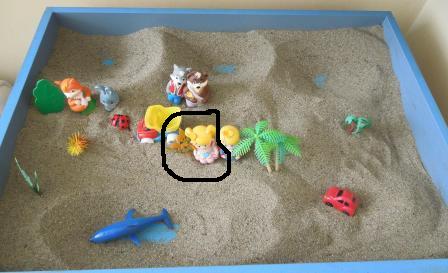 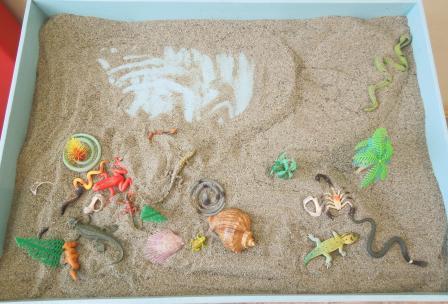 Первичная сессияПромежуточная сессияСоциально-медицинскаяСоциально-психологическаяСоциально-педагогическаяВоспитательнаяСредний балл118151212НаправленияКритерии оценки коррекционной работыМетоды оценкиПараметры оценкиОценка эффективности в баллах1. Социально- медицинскоеФизическое состояние  здоровья и самочувствие ребенкаМедицинский осмотр, анамнестический метод, биографический методАнамнез, биометрические и внешние показатели1-10 (отрицательный результат),11-20 (нулевой результат),21-30 (положительный результат),31-40 (высокий положительный результат)1. Социально- медицинскоеТип травматического, стрессового расстройства (тревожный, астенический, дисфорический, соматоформный)Клиническая беседа, метод наблюденияНемотивированная тревога, смена настроения, нарушение сна, равнодушие к жизни, вялость, слабость, апатичность, раздражительность, мстительность, агрессивность, болезненные ощущения внутри тела1-10 (отрицательный результат),11-20 (нулевой результат),21-30 (положительный результат),31-40 (высокий положительный результат)2. Социально-психологическоеЭмоциональное состояниеМетод АРТ – терапии - рисуночный (адаптированный А.С. Копытиным )Выраженное отрицательное;Умеренно выраженное отрицательное;Нейтральное неясное амбивалентное;Умеренно положительное;Выраженное положительное.1-10 (отрицательный результат),11-20 (нулевой результат),21-30 (положительный результат),31-40 (высокий положительный результат)2. Социально-психологическоеОтношение с окружающимиНаблюдениеЗамкнутость, нарушение коммуникации, озлобленность, жестокость1-10 (отрицательный результат),11-20 (нулевой результат),21-30 (положительный результат),31-40 (высокий положительный результат)2. Социально-психологическоеПоложение в группеСоциометрияНепризнан, отвержен большинством, изолирован1-10 (отрицательный результат),11-20 (нулевой результат),21-30 (положительный результат),31-40 (высокий положительный результат)2. Социально-психологическоеЛичностные нарушенияНарушения ВПФ (высших психических функций)ТестированиеПрограммно-аппаратные комплексы (ПАКПФ-02, ТММ Мираж, компьютерная психодиагностика, коррекция и развитие).Низкая самооценка, высокий уровень тревожности, агрессивность, конфликтность,Депрессия.Высокий уровень невнимательности, нарушений памяти, нарушений мышления.1-10 (отрицательный результат),11-20 (нулевой результат),21-30 (положительный результат),31-40 (высокий положительный результат)3. Социально-педагогическоеСоциальная дезадаптацияМетод наблюдения, беседа,АнкетированиеНеумение приспосабливаться в группе сверстников, выстраивать межличностные отношения1-10 (отрицательный результат),11-20 (нулевой результат),21-30 (положительный результат),31-40 (высокий положительный результат)3. Социально-педагогическоеНеправильный тип семейного воспитанияМетод наблюдения, беседа,АнкетированиеГиперопека, гипоопека, жестокое отношение и др.1-10 (отрицательный результат),11-20 (нулевой результат),21-30 (положительный результат),31-40 (высокий положительный результат)3. Социально-педагогическоеНарушения в поведенииМетод наблюдения, беседа,АнкетированиеНеспособность произвольной регуляции поведения1-10 (отрицательный результат),11-20 (нулевой результат),21-30 (положительный результат),31-40 (высокий положительный результат)3. Социально-педагогическоеПедагогическая запущенностьМетод наблюдения, беседа,АнкетированиеНесформированность свойств субъекта деятельности и общения1-10 (отрицательный результат),11-20 (нулевой результат),21-30 (положительный результат),31-40 (высокий положительный результат)4. ВоспитательноеКультура поведения в бытуМетод наблюдения, беседа,АнкетированиеКультурно-гигиенические навыки, самообслуживание, культура поведения за столом, поведение в сончас1-10- низкий уровень;11-20-невысокий;21-30-средний;31-40-высокий4. ВоспитательноеКоммуникативные навыкиМетод наблюдения, беседа,АнкетированиеОбщение со сверстниками, общение с взрослыми, умение решать конфликты.1-10- низкий уровень;11-20-невысокий;21-30-средний;31-40-высокий4. ВоспитательноеДисциплинирова-нность, воспитанность.Метод наблюдения, беседа,АнкетированиеОтношение к поручениям взрослых, обладание тактом и основными нравственными качествами, в поведении на занятиях со специалистами, вредные привычки, употребление ненормативной лексики.1-10- низкий уровень;11-20-невысокий;21-30-средний;31-40-высокий4. ВоспитательноеДружба и взаимопомощьМетод наблюдения, беседа,АнкетированиеВзаимоотношения между детьми в группе, которые выражаются в эмпатии и взаимопомощи1-10- низкий уровень;11-20-невысокий;21-30-средний;31-40-высокийБаллУровень эффективностиХарактеристика уровня эффективностикоррекционной работы1.Социально-медицинское1-10ОтрицательныйУхудшение общего физического состояния здоровья и  самочувствия; снижение биометрических и внешних показателей; обострение типических характеристик стрессового расстройства.1.Социально-медицинское11-20НулевойОстается без изменений общее физическое состояние здоровья и самочувствия, биометрические и внешние показатели; сохраняются типические характеристики стрессового расстройства.1.Социально-медицинское21-30ПоложительныйУлучшение общего физического состояния здоровья и самочувствия, повышение биометрических и внешних показателей; снижение  типических характеристик стрессового расстройства.1.Социально-медицинское31-40Высокий положительныйЗначительное улучшение общего физического состояния здоровья и  самочувствия; существенное повышение биометрических и внешних показателей; резкое снижение типических характеристик стрессового расстройства.2. Социально-психологическое1-10ОтрицательныйВыраженное и умеренно выраженное отрицательное психологическое эмоциональное состояние ребенка; в отношениях с окружающими замкнут, нарушены коммуникации, проявляется озлобленность и жестокость; социальный статус в группе «отверженный»; низкая самооценка, высокий уровень тревожности, агрессивности, конфликтности и депрессии; высокий уровень невнимательности, нарушений памяти и мышления2. Социально-психологическое11-20НулевойНейтральное, неясное, амбивалентное эмоциональное состояние и настроение у ребенка; в отношениях с окружающими не произошло заметных изменений; социальный статус «изолированный» или «пренебрегаемый»; самооценка, уровень тревожности, агрессивности, конфликтности и депрессии без изменений;  уровень  невнимательности, нарушений памяти, и мышления остаются без изменений2. Социально-психологическое21-30ПоложительныйУмеренно положительное эмоциональное состояние и настроение ребенка; в отношениях с окружающими появляется сотрудничество, повышается уровень коммуникативности, озлобленность и жестокость проявляется ситуативно, социальный статус «принимаемый»; адекватная самооценка, снижение уровня тревожности, агрессивности, конфликтности и депрессии; концентрация, распределение и переключение внимания приобретают устойчивости, снижение  уровня нарушений памяти и мышления2. Социально-психологическое31-40Высокий положительныйВыраженное положительное эмоциональное состояние ребенка;  отношения с окружающими нормализуются, социальный статус «лидер» и «звезда»; адекватная самооценка, резкое снижение уровня тревожности, агрессивности, конфликтности и депрессии; быстрое изменение устойчивости, концентрации, распределения, переключения внимания; резкое уменьшение  количества нарушений памяти и мышления3. Социально-педагогическое1-10ОтрицательныйРебенок социально дезадаптирован, в группе сверстников не может выстраивать межличностные отношения, не контролирует свое поведение3. Социально-педагогическое11-20НулевойОтсутствует динамика положительных изменений в поведении ребенка3. Социально-педагогическое21-30ПоложительныйВ поведении ребенка появляются навыки активной саморегуляции и конструктивного взаимодействия, повышается уровень адаптации в малой группе3. Социально-педагогическое31-40Высокий положительныйРезкие положительные изменения в межличностных отношениях и самоконтроле, меняется отношение к психотравмирующей ситуации4. Воспитательное1-10ОтрицательныйКультурно-гигиенические навыки и навыки самообслуживания остаются на низком уровне, ребенок  конфликтует со сверстниками, не умеет выстраивать отношения со взрослыми, не контролирует свое поведение4. Воспитательное11-20НулевойОтсутствует динамика положительных изменений в поведении ребенка4. Воспитательное21-30ПоложительныйВ поведении ребенка появляются навыки активной саморегуляции и конструктивного взаимодействия, повышается уровень адаптации в коллективе, отмечается улучшение навыков самообслуживания, культурно-гигиенических навыков, повышается дисциплинированность, воспитанность, появляются устойчивые интересы, ребенок включается в досуговую деятельность, улучшаются коммуникативные навыки,  снижается  конфликтность.4. Воспитательное31-40Высокий положительныйРезкое изменение положительных тенденций поведения в быту, повышение уровня коммуникативных навыков, уровня дисциплинированности и воспитанности, умения организовать досуг.Уровни эффективностибаллыОтрицательный уровень. Ухудшение общего физического состояния и самочувствия, травматизация в период реабилитации. 1-10Нулевой уровень. Отсутствие динамики, состояние ребенка остается на прежнем уровне, без изменений. 11-20Положительный уровень. Отмечается общее улучшение физического состояния ребенка, самочувствия, биометрических и внешних показателей.21-30Положительный скачкообразный уровень. Быстрые и резкие положительные изменения общего физического состояние в течение всей реабилитации.31-40Уровни эффективностиБаллыОтрицательный уровень. Ухудшение общего психического состояния ребенка, повышение уровня тревожности, агрессивности, конфликтности, отрицательный статус ребенка в группе, плаксивость, плохое настроение, замкнутость.1-10Нулевой уровень. Отсутствие положительной динамики, психологическое состояние ребенка остается на прежнем уровне, без изменений. 11-20Положительный уровень. Отмечается положительный фон в  эмоциональном состоянии, наблюдается снижение психоэмоционального напряжения, повышение уровня развития коммуникативных способностей.21-30Положительный скачкообразный уровень. Быстрые и резкие положительные изменения общего психологического состояния ребенка и поведения.31-40Уровни эффективностибаллыОтрицательный уровень. Социально-психологическая дезадаптации ребенка в школе и в группе сверстников  (пропуск учебных занятий без уважительной причины, самовольные уходы из дома, воровство, бродяжничество, употребление ПАВ, конфликтность, правонарушения).1-10Нулевой уровень. Отсутствие положительной динамики в изменении поведения ребенка. 11-20Положительный уровень. В поведении исчезают негативные реакции, повышается контактность в общении со сверстниками и самоконтроль в поведении.21-30Положительный скачкообразный уровень. Резкие и быстрые положительные изменения в адаптации, общем эмоциональном  состоянии и поведении.31-40Уровни эффективностибаллыОтрицательный уровень. Низкий уровень  развития культурно-гигиенических навыков, самообслуживания, дисциплинированности и воспитанности. Отсутствие интересов, досуг ребенка не организован, лень, безразличие, безволие,  грубость, неадекватное реагирование на критические замечания взрослых, конфликтные отношения со сверстниками.  1-10Нулевой уровень. Отсутствие положительной динамики. 11-20Положительный уровень. Улучшение навыков самообслуживания, культурно-гигиенических навыков, дисциплинированности, воспитанности, появление устойчивых интересов, включение ребенка в досуговую деятельность, повышается контактность в общении со сверстниками и самоконтроль в поведении.21-30Положительный скачкообразный уровень. Быстрые и резкие положительные изменения общего состояния и поведения ребенка.31-40